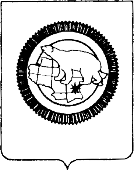 П Р И К А ЗВ целях своевременной регистрации лиц, планирующих проходить в 2024 году государственную итоговую аттестацию в форме основного государственного экзамена на территории Чукотского автономного округа, ПРИКАЗЫВАЮ:1. Утвердить перечень пунктов регистрации участников итогового собеседования (далее – ИСБ) и основного государственного экзамена (далее - ОГЭ) на территории Чукотского автономного округа в 2023/2024 учебном году согласно приложению 1 к настоящему приказу.2. Руководителям органов местного самоуправления, осуществляющих управление в сфере образования на территории Чукотского автономного округа (Мартынюк Е.Г., Яковлев А.В., Попова С.В., Лавренчук Г.С., Кузнецов Е.Н.,            Журбин М.В., Пенечейвуна Е.А.) и руководителям Государственного автономного общеобразовательного учреждения Чукотского автономного округа «Чукотский окружной профильный лицей» (Самыгина В.В.) принять исчерпывающие меры по обеспечению:2.1. приёма заявлений на написание ИСБ и сдачу экзаменов в форме ОГЭ согласно приложению 2 к настоящему приказу;2.2. правильного оформления заявлений с чётким написанием данных участника и при сканировании сохранением каждого заявления и согласия одним файлом одного участника в формате .pdf, дав название файлу: «фамилия, имя, отчество»;2.3. приёма согласия на обработку персональных данных участников ИСБ и ОГЭ согласно приложению 3 к настоящему приказу;2.4. доведения содержания настоящего приказа до сведения всех участников ИСБ и ОГЭ, их родителей (законных представителей).2.5. доведения до сведения руководителей общеобразовательных организаций.3. Контроль за исполнением настоящего приказа возложить на Отдел оценки и контроля качества образования Департамента образования и науки Чукотского автономного округа (Полякова Н.А.).Начальник Департамента							              А.Г. БоленковРазослано: дело; Управление аналитической, правовой и кадровой работы; Отдел оценки и контроля качества образования, Государственное автономное общеобразовательное учреждение Чукотского автономного округа «Чукотский окружной многопрофильный лицей»; органы местного самоуправления, осуществляющие управление в сфере образования и молодёжной политики; общеобразовательные организации, реализующие программы основного общего образования Чукотского автономного округа.Перечень пунктов регистрации участников основного государственного экзамена в 2024 году на территории Чукотского автономного округаПриложение 2к приказу Департамента образования и науки Чукотского автономного округаот 09.10.2023 г. № 01-21/546Заявление на участие в ОГЭфамилияимяотчествоНаименование документа, удостоверяющего личность: __________________________________________________________________________прошу зарегистрировать меня для участия в ГИА по следующим учебным предметам: *Укажите «ОСН» - основного периода и «РЕЗ» - резервные дни. (указать  форму обучения: очная, очно-заочная)Прошу создать условия, учитывающие состояние здоровья, особенности психофизического развития, для сдачи ОГЭ подтверждаемого:         Копией рекомендаций психолого-медико-педагогической комиссии       Оригиналом или заверенной в установленном порядке копией справки, подтверждающей факт установления инвалидности, выданной федеральным государственным учреждением медико-социальной экспертизыУказать дополнительные условия, учитывающие состояние здоровья, особенности психофизического развития       Специализированная аудитория        Увеличение продолжительности выполнения экзаменационной работы ОГЭ на 1,5 часа       Увеличение продолжительности выполнения экзаменационной работы ОГЭ по иностранным языкам с включенным разделом «Говорение» на 30 минут(иные дополнительные условия/материально-техническое оснащение, учитывающие состояние здоровья, особенности психофизического развития)Согласие на обработку персональных данных прилагается.C Порядком проведения ГИА и с Памяткой о правилах проведения ОГЭ ознакомлен (ознакомлена) Подпись заявителя   ______________/______________________(Ф.И.О.)«____» _____________ 20___ г.Контактный телефонПриложение 3к приказу Департамента образования и науки Чукотского автономного округаот 09.10.2023 г. № 01-21/546СОГЛАСИЕ НА ОБРАБОТКУ ПЕРСОНАЛЬНЫХ ДАННЫХЯ,                                                                                                                                                                                          ,(ФИО)паспорт _______________ выдан __________________________________________________________,                 (серия, номер)                                                                                                                           (когда и кем выдан)проживающий: _______________________________________________________________       _______,	даю свое согласие Департаменту образования и науки Чукотского автономного округа, находящемуся по адресу: 689000, Чукотского автономного округа, г. Анадырь, ул. Беринга, д.7 на обработку своих персональных данных, на следующих условиях:1. Департамент образования и науки Чукотского автономного округа осуществляет обработку моих персональных данных исключительно в целях формирования федеральной информационной системы обеспечения проведения государственной итоговой аттестации обучающихся, освоивших основные образовательные программы основного общего и среднего общего образования, и приема граждан в образовательные организации для получения среднего профессионального и высшего образования (ФИС) и региональной информационной системы обеспечения проведения государственной итоговой аттестации обучающихся, освоивших основные образовательные программы основного общего и среднего общего образования (РИС), а также хранение данных об этих результатах на электронных носителях.2. Моими персональными данными является любая информация, относящаяся ко мне как к физическому лицу (субъекту персональных данных): фамилия, имя, отчество; пол; дата рождения; тип документа, удостоверяющего личность; данные документа, удостоверяющего личность; гражданство; информация о результатах итогового собеседования, информация об отнесении участника к категории лиц с ограниченными возможностями здоровья, детям-инвалидам, инвалидам.3. Даю согласие на обработку Департаментом образования и науки Чукотского автономного округа своих персональных данных, то есть совершение, в том числе, следующих действий: сбор, систематизацию, накопление, хранение, уточнение (обновление, изменение), использование, блокирование, уничтожение персональных данных), а также на передачу (распространение, предоставление доступа) такой информации третьим лицам, в случаях, установленных нормативными документами вышестоящих органов и законодательством. Обработка персональных данных производится как с использованием средств автоматизации, так и без использования средств автоматизации.4. Данное согласие действует до достижения целей обработки персональных данных или в течение срока хранения информации.5. Настоящее согласие может быть отозвано мной в любой момент по соглашению сторон путем подачи письменного заявления.6. По письменному запросу имею право на получение информации, касающейся обработки моих персональных данных (в соответствии с п. 4 ст. 14 Федерального закона от 27 июля 2006 г. № 152-ФЗ)."_____"_________________20___ г. /___________________/ _______________________                                                                                    (Подпись)                                                        (ФИО)Подтверждаю, что ознакомлен (а) с положениями Федерального закона от 27 июля 2006 г. № 152-ФЗ «О персональных данных», права и обязанности в области защиты персональных данных мне разъяснены."_____"________________20____ г. ______________________ ____________________                                                                              (Подпись)                                   (ФИО)ДЕПАРТАМЕНТ ОБРАЗОВАНИЯ И НАУКИ ЧУКОТСКОГО АВТОНОМНОГО ОКРУГАот09.10.2023 г.№01-21/546г. АнадырьОб утверждении перечня пунктов регистрации участников основного государственного экзамена в 2024 году на территории Чукотского автономного округаПодготовила:	Н.А. ПоляковаСогласовано:Т.Д. РусинаПриложение 1к приказу Департамента образования и науки Чукотского автономного округаот 09.10.2023 г. № 01-21/546Категории выпускниковМесто регистрацииГородской округ АнадырьГородской округ АнадырьВыпускники 2024 года Муниципальное бюджетное общеобразовательное учреждение «Средняя общеобразовательная школа № 1 города Анадыря»;Выпускники 2024 года Муниципальное бюджетное общеобразовательное учреждение «Основная общеобразовательная школа № 1 города Анадыря»;Выпускники 2024 года Государственное автономное общеобразовательное учреждение Чукотского автономного округа «Чукотский окружной профильный лицей»;Анадырский муниципальный районАнадырский муниципальный районВыпускники 2024 годаМуниципальное бюджетное общеобразовательное учреждение «Центр образования посёлка Угольные Копи»;Выпускники 2024 годаМуниципальное бюджетное общеобразовательное учреждение «Центр образования села Марково»;Выпускники 2024 годаМуниципальное бюджетное общеобразовательное учреждение «Центр образования села Усть-Белая»;Выпускники 2024 годаМуниципальное бюджетное общеобразовательное учреждение «Центр образования посёлка Беринговского»;Выпускники 2024 годаМуниципальное бюджетное общеобразовательное учреждение «Центр образования села Канчалан»;Выпускники 2024 годаМуниципальное бюджетное общеобразовательное учреждение «Центр образования села Ваеги»;Выпускники 2024 годаМуниципальное бюджетное общеобразовательное учреждение «Центр образования села Хатырка»;Выпускники 2024 годаМуниципальное бюджетное общеобразовательное учреждение «Центр образования села Алькатваама»;Выпускники 2024 годаМуниципальное бюджетное общеобразовательное учреждение «Центр образования села Мейныпильгино»;Билибинский муниципальный районБилибинский муниципальный районВыпускники 2024 годаМуниципальное автономное общеобразовательное учреждение «Средняя общеобразовательная школа города Билибино Чукотского автономного округа»;Выпускники 2024 годаМуниципальное бюджетное общеобразовательное учреждение «Школа-интернат среднего общего образования с. Кепервеем» Билибинского муниципального района Чукотского АО;Выпускники 2024 годаМуниципальное бюджетное общеобразовательное учреждение «Центр образования с. Анюйск Билибинского муниципального района Чукотского автономного округа»;Выпускники 2024 годаМуниципальное бюджетное общеобразовательное учреждение «Основная общеобразовательная школа с. Островное Билибинского муниципального района Чукотского автономного округа»Выпускники 2024 годаМуниципальное бюджетное общеобразовательное учреждение «Школа-интернат основного общего образования с. Омолон Билибинского муниципального района Чукотского автономного округа»;Городской округ ЭгвекинотГородской округ ЭгвекинотВыпускники 2024 годаМуниципальное бюджетное общеобразовательное учреждение «Средняя общеобразовательная школа поселка Эгвекинот»;Выпускники 2024 годаМуниципальное бюджетное общеобразовательное учреждение «Центр образования села Амгуэмы»;Выпускники 2024 годаМуниципальное бюджетное общеобразовательное учреждение «Центр образования села Рыркайпий»;Выпускники 2024 годаМуниципальное бюджетное общеобразовательное учреждение «Центр образования села Конергино»;Выпускники 2024 годаМуниципальное бюджетное общеобразовательное учреждение «Центр образования села Уэлькаль имени первой Краснознамённой перегоночной авиадивизии»;Провиденский городской округПровиденский городской округВыпускники 2024 годаМуниципальное бюджетное общеобразовательное учреждение «Школа-интернат среднего общего образования посёлка Провидения»;Выпускники 2024 годаМуниципальное бюджетное общеобразовательное учреждение «Основная общеобразовательная школа села Новое Чаплино»;Выпускники 2024 годаМуниципальная бюджетное общеобразовательное учреждение «Школа - интернат основного общего образования села Нунлигран»;Выпускники 2024 годаМуниципальное бюджетное общеобразовательное учреждение «Основная общеобразовательная школа села Сиреники»;Городской округ ПевекГородской округ ПевекВыпускники 2024 годаМуниципальное бюджетное общеобразовательное учреждение «Центр образования г. Певек»;Выпускники 2024 годаМуниципальное бюджетное общеобразовательное учреждение «Средняя школа с. Рыткучи»;Чукотский муниципальный районЧукотский муниципальный районВыпускники 2024 годаМуниципальное бюджетное общеобразовательное учреждение «Центр образования села Лаврентия»;Выпускники 2024 годаМуниципальное бюджетное общеобразовательное учреждение «Средняя общеобразовательная школа села Лорино»;Выпускники 2024 годаМуниципальная бюджетная общеобразовательная школа-интернат «Школа-интернат среднего общего образования села Уэлен».Директору ОО________________Директору ОО________________Директору ОО________________Директору ОО________________Директору ОО________________Директору ОО________________Директору ОО________________Директору ОО________________Директору ОО________________Директору ОО________________Директору ОО________________Директору ОО________________Директору ОО________________Директору ОО________________Директору ОО________________Директору ОО________________Директору ОО________________Директору ОО________________Директору ОО________________Директору ОО________________Директору ОО________________Директору ОО________________Директору ОО________________Директору ОО________________Директору ОО________________Директору ОО________________Наименование общеобразовательной организации (наименование школы, класс)Наименование общеобразовательной организации (наименование школы, класс)Наименование общеобразовательной организации (наименование школы, класс)Наименование общеобразовательной организации (наименование школы, класс)Наименование общеобразовательной организации (наименование школы, класс)Наименование общеобразовательной организации (наименование школы, класс)Наименование общеобразовательной организации (наименование школы, класс)Наименование общеобразовательной организации (наименование школы, класс)Наименование общеобразовательной организации (наименование школы, класс)Наименование общеобразовательной организации (наименование школы, класс)Наименование общеобразовательной организации (наименование школы, класс)Наименование общеобразовательной организации (наименование школы, класс)Наименование общеобразовательной организации (наименование школы, класс)Наименование общеобразовательной организации (наименование школы, класс)Наименование общеобразовательной организации (наименование школы, класс)Наименование общеобразовательной организации (наименование школы, класс)Наименование общеобразовательной организации (наименование школы, класс)Наименование общеобразовательной организации (наименование школы, класс)Наименование общеобразовательной организации (наименование школы, класс)Наименование общеобразовательной организации (наименование школы, класс)Наименование общеобразовательной организации (наименование школы, класс)Наименование общеобразовательной организации (наименование школы, класс)Наименование общеобразовательной организации (наименование школы, класс)Наименование общеобразовательной организации (наименование школы, класс)Наименование общеобразовательной организации (наименование школы, класс)Наименование общеобразовательной организации (наименование школы, класс)ЗаявлениеЗаявлениеЗаявлениеЗаявлениеЗаявлениеЗаявлениеЗаявлениеЗаявлениеЗаявлениеЗаявлениеЗаявлениеЗаявлениеЗаявлениеЗаявлениеЯ,Я,Дата рождения:чч.мм.ггггСерияНомерСНИЛСПол:МужскойЖенский,НамНаименование учебного предметаОтметка о выборе (V,X)Выбор периода проведения* в соответствии с единым расписанием проведения ОГЭИтоговое собеседованиеРусский языкМатематика ФизикаХимияИнформатика и ИКТБиологияИстория ГеографияАнглийский язык (письменная часть)Английский язык (устная часть)Чукотский языкЭскимосский языкОбществознание ЛитератураФорма обучения:+	+			7